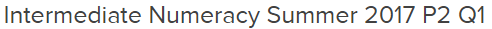 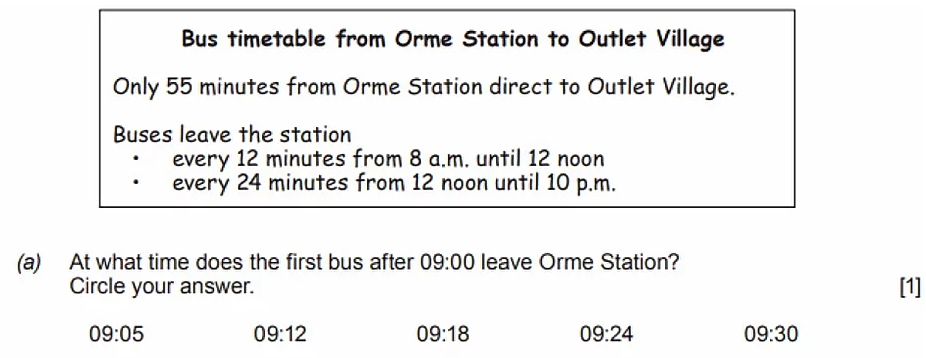 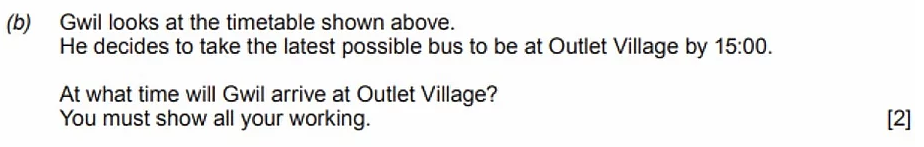 _____________________________________________________________________________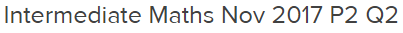 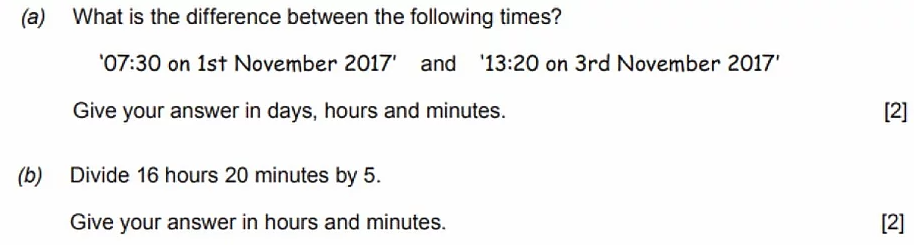 _____________________________________________________________________________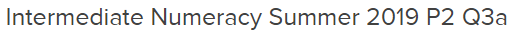 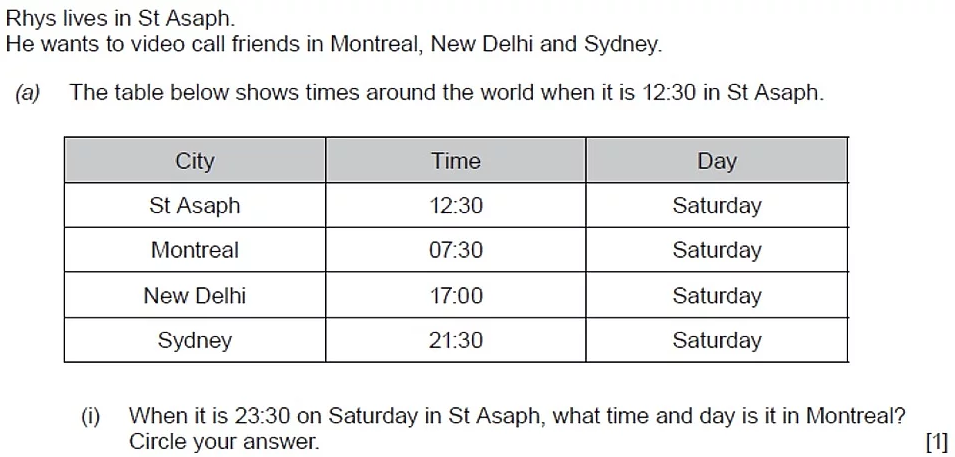 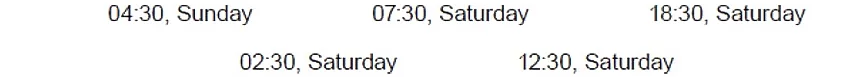 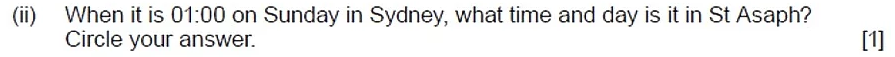 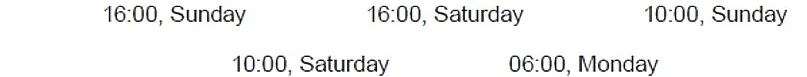 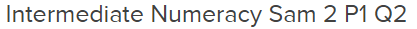 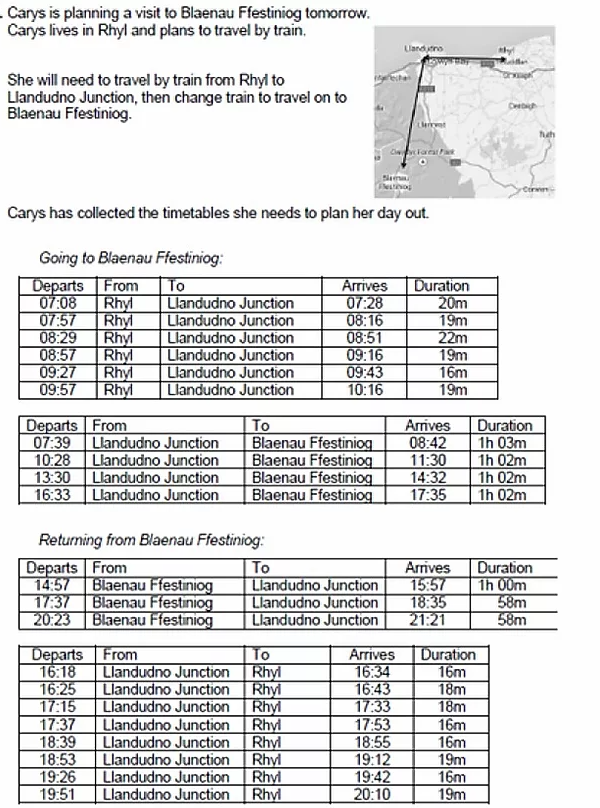 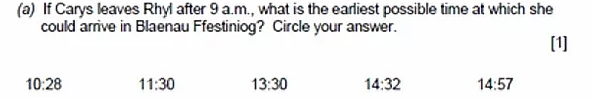 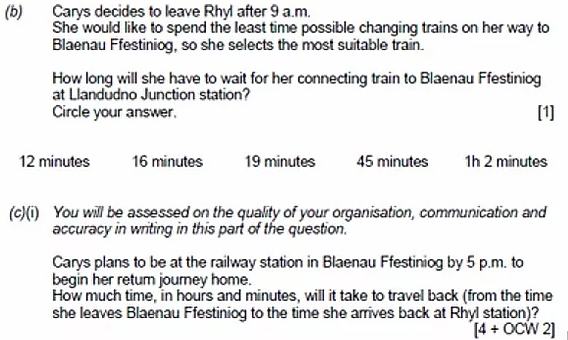 _________________________________________________________________________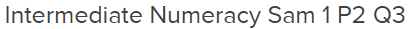 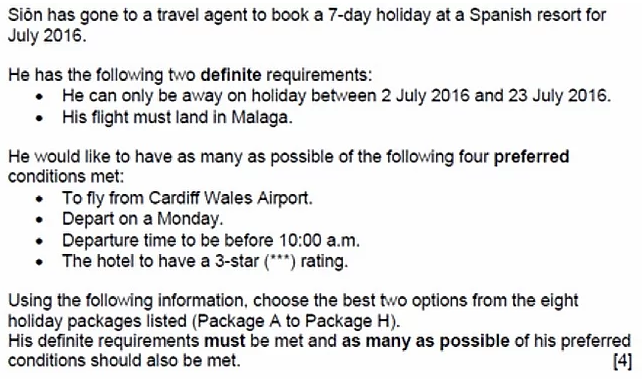 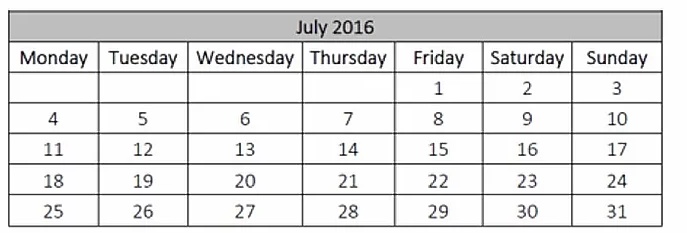 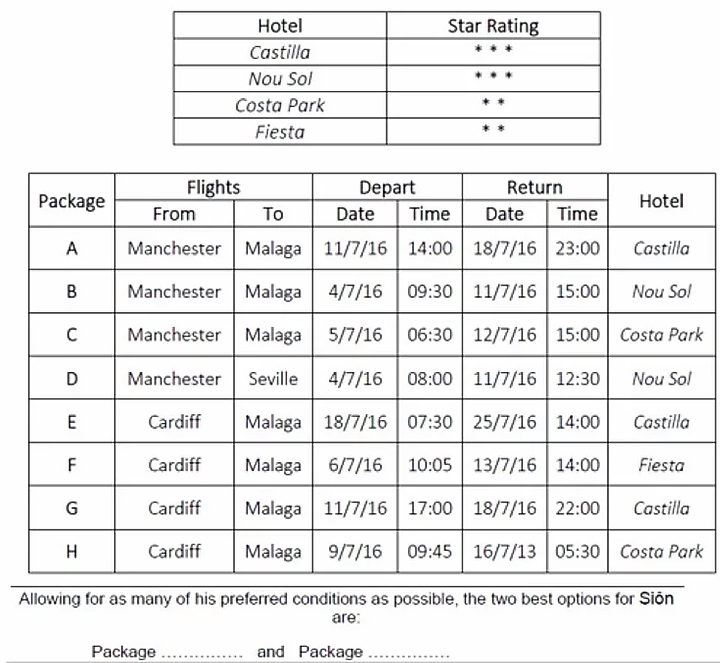 ________________________________________________________________________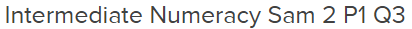 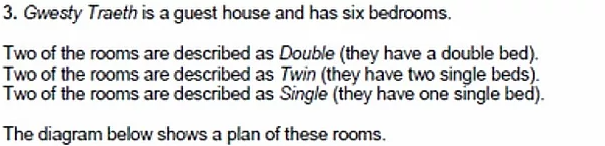 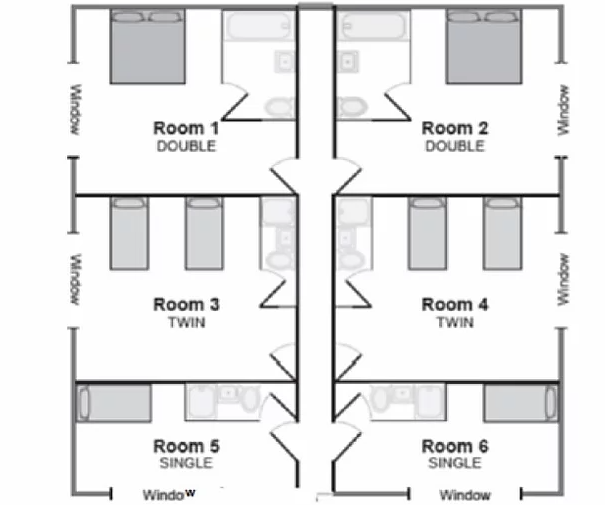 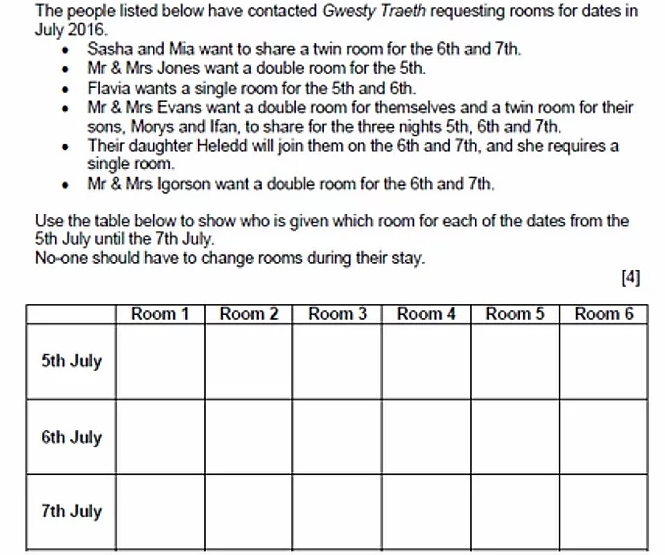 ______________________________________________________________________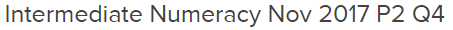 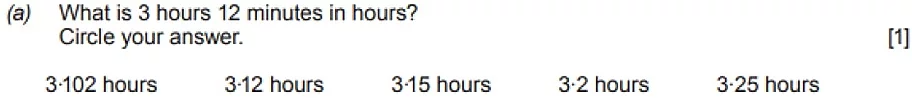 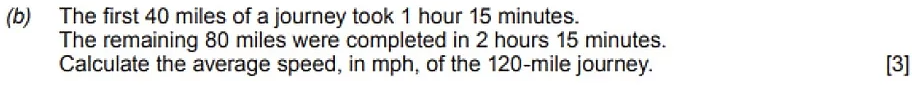 _________________________________________________________________________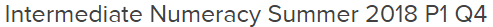 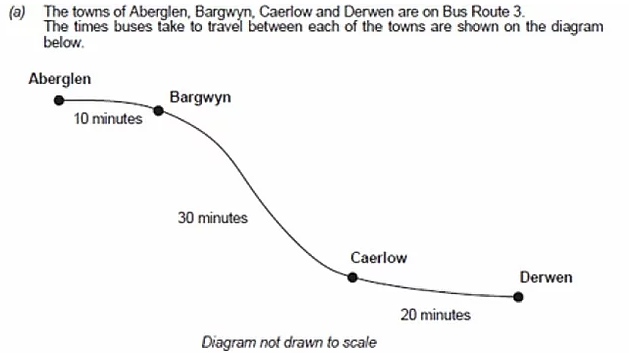 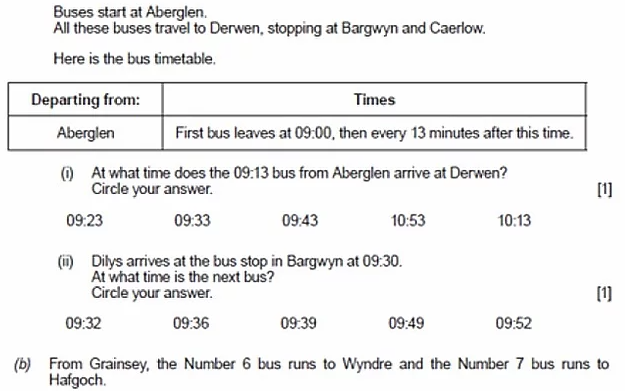 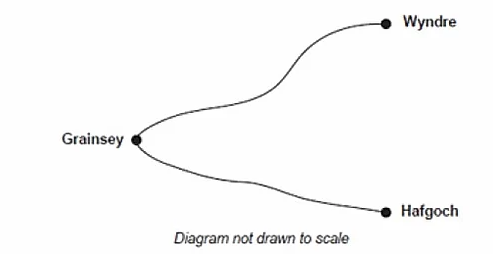 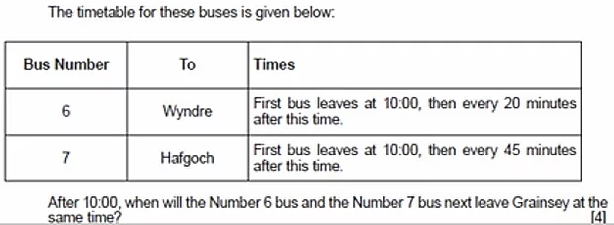 ______________________________________________________________________________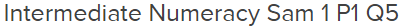 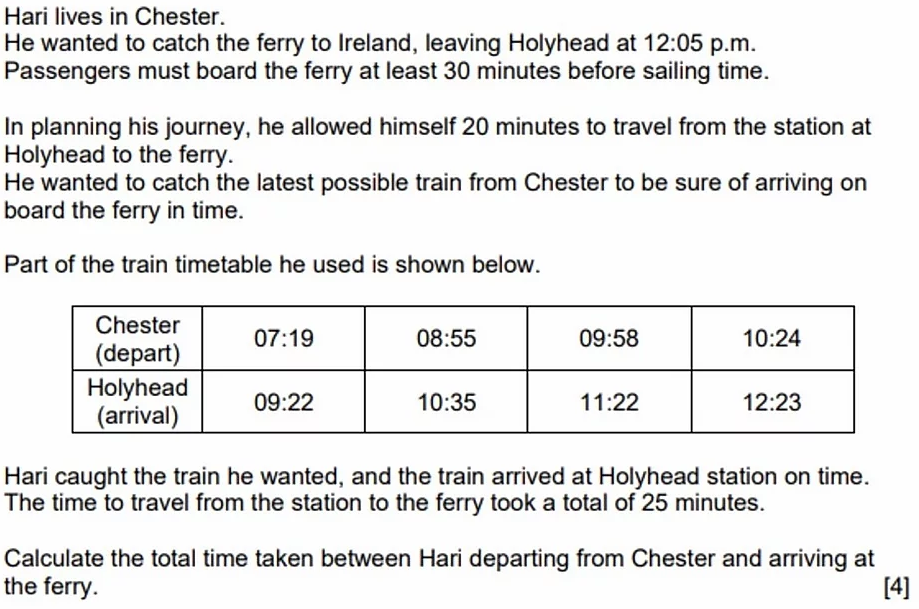 ____________________________________________________________________________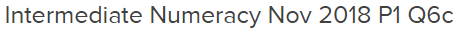 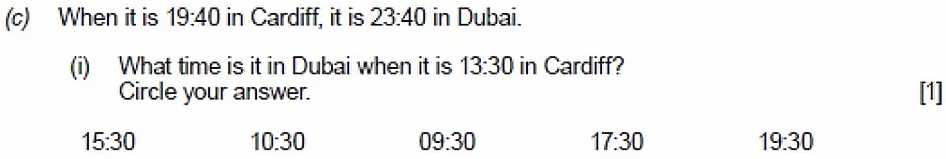 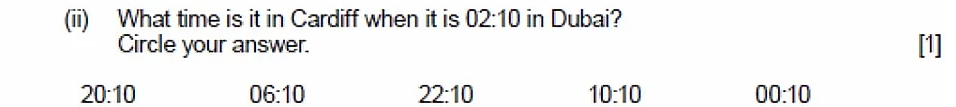 __________________________________________________________________________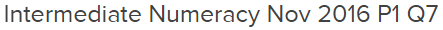 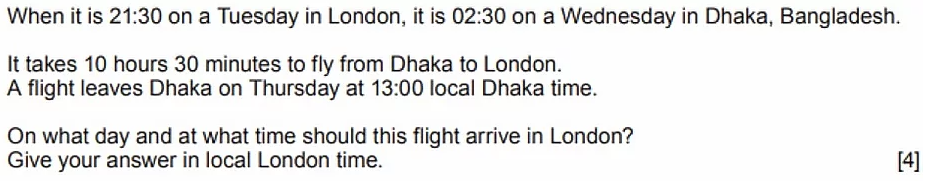 _________________________________________________________________________